FOR IMMEDIATE RELEASEJUNE 10, 2022YOUNGBOY NEVER BROKE AGAIN IS BACK WITH LATEST SINGLE “VETTE MOTORS”FOLLOW UP TO “GOALS” AND “PROUD OF MYSELF” STREAMING HEREPRE-ORDER UPCOMING ALBUM ‘THE LAST SLIMETO’ HEREDOWNLOAD HERE | WATCH HERE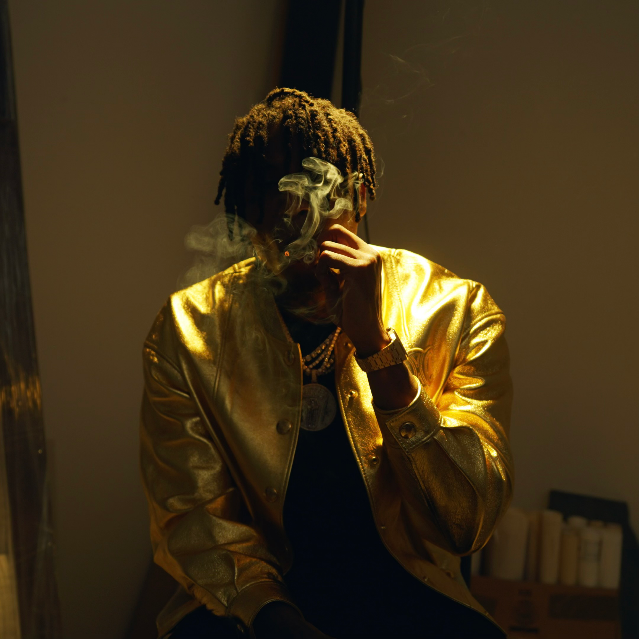 Multi-platinum certified rap superstar YoungBoy Never Broke Again released his latest single and visual for “Vette Motors” streaming on all DSPs HERE. The accompanying visual for “Vette Motors” is streaming via YouTube HERE. The new release comes on the heels of his recent singles “Goals” and “Proud of Myself” both are streaming HERE.Earlier this year, YoungBoy announced his forthcoming album, ‘The Last Slimeto”. The project, coming August 5th, will join YoungBoy’s ever-burgeoning catalogue of music after his latest mixtape, COLORS – which housed recent hit tracks, including “Emo Rockstar,” “Fish Scale,” “Foolish Figure,” “Emo Love,” “Bring The Hook,” and “Know Like I know” all now available at DSPs and streaming services everywhere HERE. COLORS only feature, Quando Rondo, also has an upcoming joint mixtape with YoungBoy releasing July 8th entitled Write Me Off.2022 kicked off with the premiere of “Fish Scale,” accompanied by an official music video (streaming HERE) which currently stands at over 32M views thus far. “Foolish Figure” followed, with its official video earning over 6.5M views HERE. “Emo Love” dropped just one day later, joined by an inventive Claymation video approaching 4.2M views HERE. “Bring The Hook” dropped next, its official audio quickly rose to #1 on YouTube’s “Trending 20” with over 18M views to date HERE. “Know Like I Know” marked YoungBoy's final drop before the release of the mixtape, COLORS. It’s official audio boasts over 13M views and is available HERE. SINCERELY, KENTRELL made a triumphant chart debut upon its October 2021 release, entering the overall SoundScan/Billboard 200 at #1 with cumulative sales exceeding 137K – YoungBoy’s biggest sales week to date and fourth #1 project in less than two years. Furthermore, the album instantly debuted at #1 on both Apple Music’s “Top Albums” and iTunes’ “US Albums” charts while also being added to more than 55 top playlists across all major streaming platforms. The RIAA gold certified SINCERELY, KENTRELL is available everywhere now via Never Broke Again, LLC/Atlantic Records HERE.Hailed by Lyrical Lemonade as “a certified masterpiece,” SINCERELY, KENTRELL follows a stunning six consecutive top 10 releases for YoungBoy, with three of the past five all debuting at #1 on the overall SoundScan/Billboard 200. All three of those chart-topping collections – including 2019’s AI YOUNGBOY 2 and 2020’s 38 BABY 2 and TOP – are now available on limited edition vinyl for the first time ever and are available now HERE. # # # FOR MORE INFORMATION, PLEASE VISIT: INSTAGRAM | TWITTER  | FACEBOOK FOR ALL PRESS INQUIRIES, PLEASE CONTACT: ARIANA.WHITE@ATLANTICRECORDS.COM 